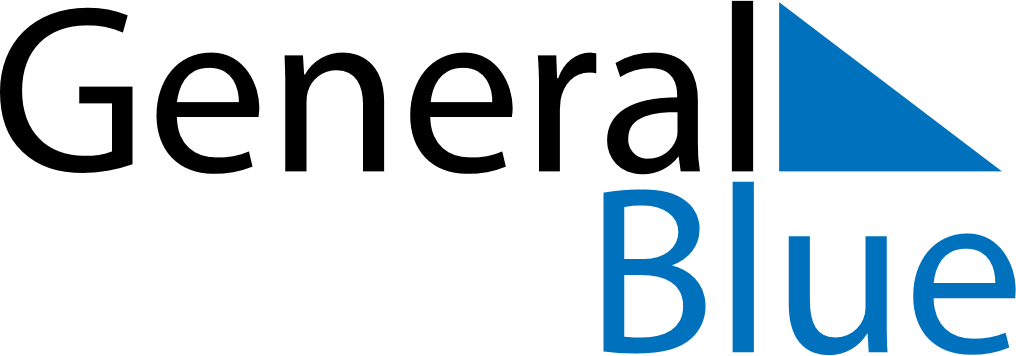 November 2023November 2023November 2023PhilippinesPhilippinesMONTUEWEDTHUFRISATSUN12345All Saints’ DayAll Souls’ Day6789101112131415161718192021222324252627282930Bonifacio Day